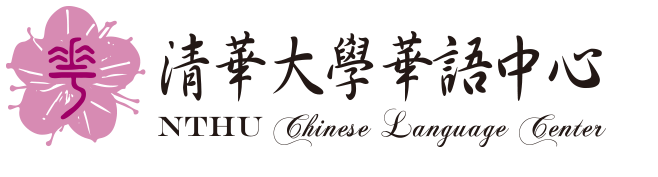 正規華語課程入學申請表 CLC Application Form勾選申請班別 Please mark the term you would like to begin your studies.個人資料填寫  Personal information在本校研習之經費來源 Major source of financial support during the studies at our school?☐ 個人儲蓄 Personal Savings☐ 家人支援 Family Support☐ 獎學金 Scholarship (☐台灣獎學金 Taiwan Scholarship	☐ 其他  Others: 	)☐ 貸款 Bank loan進修目的或學習計畫 Statement of purpose / Study Plan?__________________________________________________________________________________________________________________________________________________你希望的上課時間 Preferred class schedule(請寫1、2。Please list the order of your preferences starting from 1.)  上課時間 Class time: Monday-Friday ☐ 9:10-12:00  ☐ 13:30-16:20中心會盡量依你選擇的時段排課，但上課時間仍須依實際排課情況決定。CLC will consider your preferences that you have selected. However, actual class times and class type are determined by each term’s class availability.中文能力 Chinese Proficiency 緊急聯絡人 Emergency Contact Information其他 Others若有特殊健康問題或飲食需求，煩請先行告知我們。If you have any special health problem or dietary requirements, please inform us in advance.________________________________________________________________________________________________________________________________________________________我已了解國立清華大學華語中心之華語正規班相關規定，並同意遵守。I have completely understood all the information indicated by NTHU Chinese Language Center, and I agree, I will follow the regulations without transgression.申請人簽名 Applicant Signature  	日期 Date： 	Chinese Language Center, National Tsing-Hua University No.101, Section 2, Kuang-Fu Road, Hsinchu, Taiwan 30013, R.O.CTEL:+886-3-5715131 #35087E-mail:clc35087@gmail.com☐ 春季班 Spring	(March-May)☐ 夏季班 Summer  (June-August)☐ 秋季班 Autumn  (September-November)☐ 冬季班 Winter    (December-February)中文姓名Chinese Name相片AttachRecent PhotoHere英文姓名English Name請以護照姓名為主  Please put your passport name.請以護照姓名為主  Please put your passport name.相片AttachRecent PhotoHere國籍Nationality相片AttachRecent PhotoHere生日Date of Birth   MM / DD / YY                MM / DD / YY             相片AttachRecent PhotoHere性別Gender護照號碼Passport Number電話Telephone Number現任職務Present occupation最高學歷Highest Level of Education☐ 高中 Senior High School☐ 大學 University☐ 研究所 Post-graduate學校名稱 School Name：____________________主修 Major：____________________學校名稱 School Name：____________________主修 Major：____________________電子信箱E-mail通訊地址 Address入學許可會寄到這個地址，請務必以英文或中文詳細正確填寫。The admission letter will be mailed to this address. Please print clearly inEnglish or Chinese.入學許可會寄到這個地址，請務必以英文或中文詳細正確填寫。The admission letter will be mailed to this address. Please print clearly inEnglish or Chinese.入學許可會寄到這個地址，請務必以英文或中文詳細正確填寫。The admission letter will be mailed to this address. Please print clearly inEnglish or Chinese.是否需要辦理中文研習簽證?Do your need to apply Visitor Visa?是否需要辦理中文研習簽證?Do your need to apply Visitor Visa?☐ 否 No☐ 是 Yes☐ 否 No☐ 是 Yes你學過中文嗎？ Have you ever learnt Chinese?☐ 學過 Yes  ☐ 沒學過 No  (以下免填，Please pass the questios blow.)你學過中文嗎？ Have you ever learnt Chinese?☐ 學過 Yes  ☐ 沒學過 No  (以下免填，Please pass the questios blow.)你學過中文嗎？ Have you ever learnt Chinese?☐ 學過 Yes  ☐ 沒學過 No  (以下免填，Please pass the questios blow.)你學過中文嗎？ Have you ever learnt Chinese?☐ 學過 Yes  ☐ 沒學過 No  (以下免填，Please pass the questios blow.)你學過中文嗎？ Have you ever learnt Chinese?☐ 學過 Yes  ☐ 沒學過 No  (以下免填，Please pass the questios blow.)你學過中文嗎？ Have you ever learnt Chinese?☐ 學過 Yes  ☐ 沒學過 No  (以下免填，Please pass the questios blow.)你學過中文嗎？ Have you ever learnt Chinese?☐ 學過 Yes  ☐ 沒學過 No  (以下免填，Please pass the questios blow.)你學過中文嗎？ Have you ever learnt Chinese?☐ 學過 Yes  ☐ 沒學過 No  (以下免填，Please pass the questios blow.)你學過哪些教材？ What Chinese study materials have you used?你學過哪些教材？ What Chinese study materials have you used?你學過哪些教材？ What Chinese study materials have you used?你學過哪些教材？ What Chinese study materials have you used?你學過哪些教材？ What Chinese study materials have you used?你學過哪些教材？ What Chinese study materials have you used?你學過哪些教材？ What Chinese study materials have you used?你學過哪些教材？ What Chinese study materials have you used?學習中文幾年？How long have you learnt Chinese?學習中文幾年？How long have you learnt Chinese?☐ 0-1 year☐ 1-2 years☐ 2-3 years☐ 3 years~☐ 0-1 year☐ 1-2 years☐ 2-3 years☐ 3 years~學習中文環境？Where did you learn it?學習中文環境？Where did you learn it?☐ 家中 Home☐ 學校 School☐ 語言機構 Language Center☐ 其他 Others☐ 無 None☐ 家中 Home☐ 學校 School☐ 語言機構 Language Center☐ 其他 Others☐ 無 None您是否參加過任何中文能力檢定？Have you ever taken a Chinese Proficiency Test?☐ 否☐ 是，測驗名稱 Test Name：_____________________	           分數 Score:_____________☐ 否☐ 是，測驗名稱 Test Name：_____________________	           分數 Score:_____________☐ 否☐ 是，測驗名稱 Test Name：_____________________	           分數 Score:_____________☐ 否☐ 是，測驗名稱 Test Name：_____________________	           分數 Score:_____________☐ 否☐ 是，測驗名稱 Test Name：_____________________	           分數 Score:_____________☐ 否☐ 是，測驗名稱 Test Name：_____________________	           分數 Score:_____________☐ 否☐ 是，測驗名稱 Test Name：_____________________	           分數 Score:_____________你覺得你現在的中文能力怎麼樣？How do you think of your Chinese ability?你覺得你現在的中文能力怎麼樣？How do you think of your Chinese ability?你覺得你現在的中文能力怎麼樣？How do you think of your Chinese ability?你覺得你現在的中文能力怎麼樣？How do you think of your Chinese ability?你覺得你現在的中文能力怎麼樣？How do you think of your Chinese ability?你覺得你現在的中文能力怎麼樣？How do you think of your Chinese ability?你覺得你現在的中文能力怎麼樣？How do you think of your Chinese ability?你覺得你現在的中文能力怎麼樣？How do you think of your Chinese ability?聽 Listening☐精通 Excellent☐精通 Excellent☐佳 Good☐佳 Good☐尚可 Average☐尚可 Average☐差 Poor說 Speaking☐精通 Excellent☐精通 Excellent☐佳 Good☐佳 Good☐尚可 Average☐尚可 Average☐差 Poor讀 Reading☐精通 Excellent☐精通 Excellent☐佳 Good☐佳 Good☐尚可 Average☐尚可 Average☐差 Poor寫 Writing☐精通 Excellent☐精通 Excellent☐佳 Good☐佳 Good☐尚可 Average☐尚可 Average☐差 Poor姓名Name關係Relationship電話Telephone Number電子信箱E-mail通訊地址Address